Обучающий курс «Начинающий предприниматель»8 июля 2014 г.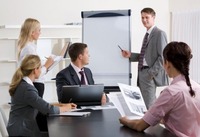 Обучение начинающих предпринимателей, в том числе для конкурса субсидий начинающим предпринимателям от Департамента экономики Орловской областиФонд поддержки предпринимательства Орловской областиГосуниверситет-УНПКДепартамент экономики Орловской областиприглашают принять участие в бесплатном обучающем курсе «Начинающий предприниматель»Курс предназначен для тех, кто решил открыть свое дело и тех, кто ведет бизнес не более 1 года.Курс состоит из двух блоков:«Основы бизнес - планирования», который пройдет 19-20 июля  и«Основы предпринимательской деятельности», который пройдет 26-27 июляБлок "Основы бизнес-планирования" поможет участникам получить знания о том, как составить основные разделы бизнес-плана, на что обязательно стоит обратить внимание перед началом собственного дела. Целевой клиент и конкуренты, ситуация на рынке и возможные риски, доходы и расходы, персонал и  эффективность проекта, поиск ответов на эти вопросы позволит предпринимателю заложить крепкий фундамент для успешного старта своего дела.Программа блока "Основы бизнес-планирования" во вложении.Блок "Основы предпринимательской деятельности" поможет участникам найдут для себя ответы на многие вопросы, возникающие на этапах начала и становления бизнеса, что позволит им не только сэкономить время, которое тратится впустую из-за незнания  основных процессов, но и избежать многих типичных ошибок, которые подстерегают предпринимателей в самом начале пути.Программа блока "Основы предпринимательской деятельности" во вложенииПо результатам обучения выдается сертификатВАЖНО для конкурса субсидий начинающим предпринимателям!!!Обучение является обязательным для участников конкурса субсидий начинающим предпринимателям – сертификат о прохождении обучения – один из документов в составе заявки на конкурс, без сертификата пакет документов на конкурс будет признан неполным, а заявка отклонена по формальным признакам.Исключение составляют действующие индивидуальные предприниматели, учредители и руководители юридических лиц, имеющие диплом о высшем юридическом и (или) экономическом образовании (профильной переподготовке).Обратите внимание!!! При наличии в организации нескольких учредителей сертификат о прохождении обучения или диплом о высшем юридическом и (или) экономическом образовании (профильной переподготовке) должны иметь все учредители и руководитель юридического лица.Предприниматели и компании, которые уже зарегистрированы в качестве субъектов предпринимательства на дату проведения обучения, имеют право посетить только блок «Основы бизнес-планирования». Однако наличие государственной регистрации не является препятствием для того, чтобы принять участие в блоке «Основы предпринимательской деятельности».Место проведения Госуниверситет-УНПК  (г. Орел, Наугорское шоссе, д.40)Для участия необходима обязательная регистрация на сайте www.msb-orel.ru или по телефону 49-02-09 Дополнительная информация и вопросы по телефону 8(4862)510-300